ДОПОЛНЕНИЯ И  ИЗМЕНЕНИЯВ ОСНОВНУЮ ОБРАЗОВАТЕЛЬНУЮ ПРОГРАММУ
НАЧАЛЬНОГО ОБЩЕГО ОБРАЗОВАНИЯ
МКОУ «ГРЕМУЧИНСКАЯ ШКОЛА №19»п. Гремучий2022 г.Внести изменения в текст основной образовательной программы начального общего образования (ФГОС 1-4 кл.) в раздел 1. «Целевой раздел», в п.1.1 «Пояснительная записка» подпункт «Материально-техническая база» следующего содержания:б) Численность учащихся, контингент (начальная школа)С сентября 2022 года в школе обучается 197 учащихся, объединенных в 13 классов - комплектов. В начальной школе – 5 классов. Наполняемость классов   до 25 учащихся.Наполняемость классов  (начальная школа)в)  Сравнительные результаты успеваемости учащихся начальной школыг) Кадровый состав начальной школыВнести изменения в раздел 3 «Организационный раздел» в п.3.1.1. «Пояснительная записка учебного плана начального общего образования» текстом следующего содержания:                                         Пояснительная записка к учебному плану 2,3,4-х  классовМКОУ «Гремучинская школа №19»                                                                                                                                                                                         2022-2023 учебный год   Учебный план 2-4 классов является нормативным документом школы, который обеспечивает введение в действие и реализацию требований Стандарта начального общего образования, определяет объем аудиторной нагрузки обучающихся 2-4 класса, состав и структуру обязательных предметных областей. Учебный план школы отражает структуру и направленность содержания образовательного процесса МКОУ «Гремучинская школа №19», разработан и составлен на основании нормативно-правовых документов:Федеральный закон «Об образовании в Российской Федерации» от 29. 12. 2012 г. № 273-ФЗ (с изменениями); Федеральный государственный образовательный стандарт начального общего образования (с изменениями);Санитарно-эпидемиологические правила и нормативы, утверждены Постановлением Главного государственного санитарного врача Российской Федерации от 29 декабря 2010 г. N 189 г «О введении в действие Гигиенических требований к условиям обучения в общеобразовательном учреждении СанПин  2.4.2.2821-10» (с изменениями);Примерная основная образовательная программа начального общего образования (с изменениями);Устав МКОУ  «Гремучинская школа №19».Целью реализации основной образовательной программы начального общего образования школы является обеспечение планируемых результатов по достижению выпускником начальной общеобразовательной школы целевых установок, знаний, умений, навыков и компетенций, определяемых личностными, семейными, общественными, государственными потребностями и возможностями ребёнка младшего школьного возраста, индивидуальными особенностями его развития и состояния здоровья.Начальное общее образование, нормативный срок освоения 4 года.Основные цели и задачи: создание условий для развития  у учащихся осознанных внутренних мотивов к учению, дальнейшему самообразованию, саморазвитию, самовоспитанию; обеспечение здоровья учащихся и формирование здорового образа жизни.Реализация учебного плана на начальном уровне общего образования направлена на формирование базовых основ и фундамента всего последующего обучения, в том числе:- учебной деятельности, как системы учебных и познавательных мотивов, умения принимать, сохранять, реализовывать учебные цели, умения планировать, контролировать и оценивать учебные действия и их результат;- универсальных учебных действий;- познавательной мотивации и интересов обучающихся, их готовности и способности к сотрудничеству и совместной деятельности ученика с учителем и одноклассниками, основы нравственного поведения, определяющего отношения личности с обществом и окружающими людьми.Особенностью начального общего образования является то, что дети приходят в школу с разным уровнем готовности к обучению, неодинаковым социальным опытом, отличиями в психофизиологическом развитии. Начальное общее образование призвано помочь реализовать способности каждого и создать условия для индивидуального развития ребенка.В Учебном плане  в необходимом объёме сохранено содержание учебных программ, являющихся обязательными, обеспечивающими базовый уровень и гарантирующими сохранение единого образовательного пространства на территории РФ.              Количество часов, отведённое на освоение обучающимися учебного плана школы, состоящего из обязательной части и части, формируемой участниками образовательного процесса, не превышает величину недельной образовательной нагрузки.Обучение осуществляется по учебно-методическим комплексам, вошедшим в перечень учебников, рекомендованных Министерством образования и науки Российской Федерации к использованию в образовательном процессе в образовательных учреждениях в 2018-2019 учебном году.  Учебный план  начального общего образования состоит из двух частей – обязательной части и части, формируемой участниками образовательных отношений. В 1-4-х классах с учетом требований СанПиН 2.4.2. 2821 – 10 и в связи с переходом школы с 01.09.2015 года на пятидневный режим работы предусматривается выделение дополнительного часа в части формируемой участниками образовательных отношений на изучение русского языка, которые используются для изучения обязательной части УП по данному предмету. В 4-ом классе отводится один час на литературное чтение, который также используется для изучения обязательной части УП по литературному чтению.         Обязательные предметные области учебного плана: филология, математика и информатика, обществознание и естествознание (окружающий мир), основы духовно – нравственной культуры народов России, искусство, технология, физическая культура.          Обязательная часть учебного плана отражает содержание образования, которое обеспечивает решение важнейших целей современного начального образования:- формирование гражданской идентичности;
- приобщение к общекультурным и национальным ценностям, информационным технологиям;
- формирование готовности к продолжению образования на последующих ступенях основного общего образования;
- формирование здорового образа жизни, элементарных правил поведения в экстремальных ситуациях;
- личностное развитие обучающегося в соответствии с его индивидуальностью.            Формы организации образовательного процесса, чередование урочной и внеурочной деятельности в рамках реализации основной образовательной программы начального общего образования определяет образовательное учреждение.Начальное образование в 1-4-х  классах   осуществляется по учебно-методическому комплекту учебников и программ «Школа России».  При реализации программ используются учебники, рекомендованные приказом   Министерства образования и науки Российской Федерации от 20 мая 2020 г. N 254 «Об утверждении федерального перечня учебников, рекомендованных к использованию при реализации имеющих государственную аккредитацию образовательных программ начального общего, основного общего, среднего общего образования», Приказа о внесении изменений в федеральный перечень учебников от 23 декабря 2021 года            Учебный план состоит из двух частей: инвариантной части и вариативной.Содержание образования, определенное инвариантной частью, обеспечивает приобщение обучающихся к общекультурным и национально-значимым ценностям, формирует систему предметных навыков и личностных качеств, соответствующих требованиям Стандарта. Вариативная часть, формируемая участниками образовательного процесса, обеспечивает региональные особенности содержания образования и индивидуальные потребности обучающихся.         В учебном плане отражены основные показатели примерного учебного плана начального общего образования (5-дневная неделя): все учебные предметы, недельное распределение часов по предметам, предельно допустимая аудиторная нагрузка.     Образование в начальной школе является базой, фундаментом всего последующего обучения. В начальной школе формируются универсальные учебные действия, закладывается основа формирования учебной деятельности ребенка - система учебных и познавательных мотивов, умение принимать, сохранять, реализовывать учебные цели, умение планировать, контролировать и оценивать учебные действия и их результат.          Начальный уровень школьного обучения обеспечивает познавательную мотивацию и интересы учащихся, их готовность и способность к сотрудничеству и совместной деятельности ученика с учителем и одноклассниками, формирует основы нравственного поведения, определяющего отношения личности с обществом и окружающими людьми. Содержание образования на первом уровне общего образования реализуется преимущественно за счет введения интегрированных курсов, обеспечивающих целостное восприятие мира, деятельностного подхода и индивидуализации обучения по каждому предмету (математика, окружающий мир, художественный труд).Инвариантная часть учебного плана отражает содержание образования, которое обеспечивает решение важнейших 4 целей современного начального образования: формирование гражданской идентичности школьников; их приобщение к общекультурным и национальным ценностям, информационным технологиям; готовность к продолжению образования в основной школе; формирование здорового образа жизни, элементарных правил поведения в экстремальных ситуациях; личностное развитие обучающегося в соответствии с его индивидуальностью.Изучение русского языка направлено на развитие речи, мышления, воображения школьников, способности выбирать средства языка в соответствии с условиями общения, на воспитание позитивного эмоционально-ценностного отношения к русскому языку, пробуждение познавательного интереса к слову, стремления совершенствовать свою речь. Формируются первоначальные знания о лексике, фонетике, грамматике русского языка. Школьники овладевают умениями правильно писать и читать, участвовать в диалоге, составлять несложные монологические высказывания и письменные тексты-описания и повествования небольшого объема, овладевают основами делового письма (написание записки, адреса, письма). Часть учебного плана, формируемая участниками образовательных отношений, обеспечивает реализацию индивидуальных потребностей обучающихся, учитывает интересы их родителей (законных представителей) и строится в соответствии с возможностями информационно-образовательной среды образовательной организации.Изучение предмета «Литературное чтение» ориентировано на формирование и совершенствование всех видов речевой деятельности младшего школьника (слушание, чтение, говорение, письмо, различные виды пересказа), на знакомство с богатым миром отечественной и зарубежной детской литературы, на развитие нравственных и эстетических чувств школьника, способного к творческой деятельности.           В соответствии с ФГОС начального общего  (приказы Минобрнауки России от 6 октября 2009 г. № 373 и от 17 декабря 2010 г. № 1897) предметная область «Родной язык и литературное чтение на родном языке»   является обязательными для изучения.          Учебный план является составной частью основной образовательной программы, количество часов на изучение предметов определяет образовательная организация в соответствии со спецификой реализуемой основной образовательной программы.          В рамках обязательной части учебного плана при реализации предметных областей «Родной язык и литературное чтение на родном языке» (уровень начального общего образования)   следует учитывать, что учебный предмет предусматривает изучение родных языков из числа языков народов Российской Федерации, в том числе русского языка.          Область «Родной язык и литературное чтение на родном языке» представлена предметами Родной язык (русский) (в 1- 3-х классах - 0,5 часа в неделю) и литературное чтение на родном (русском) языке (во 2-3-х классах - 0,5 часа в неделю).  Уроки в 1-ом классе будут проводиться   в  3 и 4 четвертях, во 2-3-х классах – в первой и второй.         Целями изучения родного русского языка в начальной школе являются:- создание на практике условий для развития речевых умений и интереса к говорению на родном русском языке;- расширение языкового образовательного пространства учащихся начальных классов;- развитие речи, мышления, воображения школьников,- способности выбирать средства языка в соответствии с условиями общения, развитие интуиции и «чувства языка»;-воспитание позитивного эмоционально-ценностного отношения к родному языку, чувства сопричастности к сохранению его уникальности и чистоты;- пробуждение познавательного интереса к родному слову, стремления совершенствовать свою речь;- воспитание уважения к родному языку, сознательного отношения к нему как явлению культуры; осмысление родного языка как основного средства общения, средства получения знаний в разных сферах человеческой деятельности, средства освоения морально-этических норм, принятых в обществе;- осознание эстетической ценности родного языка развитие готовности и способности к речевому взаимодействию и взаимопониманию, потребности в речевом самосовершенствовании; овладение важнейшими общеучебными умениями и универсальными учебными действиями (умения формулировать цели деятельности, планировать ее, осуществлять речевой самоконтроль и самокоррекцию; проводить библиографический поиск, извлекать и преобразовывать необходимую информацию из лингвистических словарей различных типов и других источников, включая СМИ и Интернет; осуществлять информационную переработку текста и др.);- развитие способности опознавать, анализировать, сопоставлять, классифицировать и оценивать языковые факты; овладение на этой основе культурой устной речи, видами речевой деятельности, правилами использования языка в разных ситуациях общения, нормами речевого этикета; обогащение активного и потенциального словарного запаса; расширение объема используемых в речи грамматических средств; совершенствование способности применять приобретенные знания, умения и навыки в процессе речевого общения в учебной деятельности и повседневной жизни.Задачи:- развитие речи, мышления, воображения школьников, умения выбирать средства языка в соответствии с целями, задачами и условиями общения;- овладение умениями правильно читать, участвовать в диалоге, составлять несложные монологические высказывания и повествования небольшого объема;- воспитание позитивного эмоционально-ценностного отношения к родному языку, чувства сопричастности к сохранению его уникальности и чистоты; пробуждение познавательного интереса к языку, стремления совершенствовать свою речь.            Изучение предметной области "Родной язык и литературное чтение на родном языке  " носит культурологический характер. Изучение математики направлено на формирование первоначальных представлений о математике как части общечеловеческой культуры, на развитие образного и логического мышления, воображения, математической речи, формирование предметных умений и навыков, необходимых для успешного решения учебных и практических задач и продолжения образования. Особое место должно быть уделено обеспечению первоначальных представлений о компьютерной грамотности учащихся.  Изучение интегрированного предмета «Окружающий мир» направлено на воспитание любви и уважения к природе, своему городу (селу), своей Родине; осмысление личного опыта общения ребенка с природой и людьми; понимание своего места в природе и социуме; приучение детей к рациональному постижению мира на основе глубокого эмоционально-ценностного отношения к нему. Особое внимание должно быть уделено формированию у младших школьников здорового образа жизни, элементарных знаний о поведении в экстремальных ситуациях, т. е. основам безопасности жизнедеятельности.             Учебный предмет «Иностранный язык» изучается во 2,3,4 классах по 2 часа в неделю с целью формирования дружелюбного отношения и толерантности к носителям другого языка, начальных навыков общения в устной и письменной форме, коммуникативных умений, нравственных и эстетических чувств, способностей к творческой деятельности на иностранном языке          Образовательная область «Искусство» включает в себя учебные предметы «Музыка» и «Изобразительное искусство»: - на изучение «Музыки» отводится по 1 часу в неделю ( 34 (2 – 4 классы) учебных часа в год); - на «Изобразительное искусство» - отводится по 1 часу в неделю ( 34 (2 – 4 классы) учебных часов в год). Основные задачи реализации содержания предметной области: развитие способностей к художественно-образному, эмоционально-ценностному восприятию произведений изобразительного и музыкального искусства, выражению в творческих работах своего отношения к окружающему миру      Изучение предметов эстетического цикла направлено на развитие способности к эмоционально-ценностному восприятию произведений изобразительного и музыкального искусства, выражению в творческих работах своего отношения к окружающему миру. Предметная область «Технология» представлена учебным предметом «Технология» на изучение которого отводится по 1 часу в неделю ( 34 (2 – 4 классы) учебных часа в год). Основные задачи реализации содержания предметной области: формирование опыта как основы обучения и познания, осуществление поисково-аналитической деятельности для практического решения прикладных задач с использованием знаний, полученных при  изучении других учебных предметов, формирование первоначального опыта практической преобразовательной деятельности.         «В 2010 г. приказом Минобрнауки России от 30 августа 2010 г. № 889 в федеральном базисном учебном плане (далее – БУП) и примерных учебных планах для общеобразовательных организаций (далее – ООП) был закреплен обязательный третий час физической культуры с целью увеличения объема двигательной активности обучающихся, развития их физических качеств, совершенствования физической подготовленности, привития навыков здорового образа жизни.<…> <…> В соответствии с протоколами заседания экспертного совета Минобрнауки РФ от 2 ноября 2011 г. № 2 и от 21 декабря 2011 г. № 3 к использованию был рекомендован ряд образовательных программ, позволяющих расширить базовое содержание уроков физической культуры (программы по мини-настольному теннису, фитнес-айробики и др.). <…> <…> в связи с редакцией СанПиН 2.4.2.2821-10, утв. постановлением Главного государственного санитарного врача РФ от 24.11. 2015 № 81. Согласно этой редакции, допускается организовывать занятия физической культурой в рамках внеурочной деятельности учащихся. Пункт 10.20 СанПиН 2.4.2.2821-10 получил следующую формулировку: "Для удовлетворения биологической потребности в движении независимо от возраста обучающихся рекомендуется проводить не менее 3-х учебных занятий физической культурой (в урочной и внеурочной форме) в неделю, предусмотренных в объеме общей недельной нагрузки. Заменять занятия физической культурой другими предметами не допускается". <…>»        В связи с этим, «Физическая культура»  во  2-4-х классах  изучается по 2 часа в неделю. Третий час учебного предмета "Физическая культура", используемый на увеличение двигательной активности и развитие физических качеств обучающихся, внедрение современных систем физического воспитания, реализуется за счёт уроков курса внеурочной деятельности  (1 час в неделю). Занятия по физической культуре направлены на укрепление здоровья, содействие гармоничному физическому развитию и всесторонней физической подготовленности ученика.   Для реализации потенциала обучающихся (одаренных детей, детей с ограниченными возможностями здоровья) могут разрабатываться индивидуальные учебные планы с участием самих обучающихся и их родителей (законных представителей).        В соответствии с приказом Минобрнауки России от 1 февраля 2012г. № 74 «О внесении изменений в федеральный базисный учебный план и примерные учебные планы для общеобразовательных учреждений РФ, реализующих программы общего образования, утвержденные приказом Министерства образования РФ от 9 марта 2004г. № 1312» в 4 классе изучается учебный курс      «Основы религиозных культур и светской этики» (1 час в неделю). Он направлен на развитие у младших школьников представлений о нравственных идеалах и духовных ценностях, а также сопричастности к ним. Изучение данного модуля предполагает формирование у обучающихся целостного мировоззрения, что невозможно без опоры на духовные первоисточники, которые создавались предшествующими поколениями на протяжении многих столетий. Учебный план в соответствии с федеральными требованиями ориентирован на 4-летний нормативный срок освоения основной образовательной программы начального общего образования. В школе определён режим работы в объёме 5 – дневной учебной недели (для учащихся 1 – 4 классов).           Школа работает в две смены.  Начало учебных занятий  8.30 ч                                    Образовательная недельная нагрузка распределяется равномерно в течение учебной недели, при этом объем максимальной допустимой нагрузки в течение дня не должен превышать для обучающихся 1-х классов 4 уроков и 1 день в неделю – не более 5 уроков, за счет урока физической культуры. Обучение проводится без балльного оценивания знаний обучающихся и домашних заданий.          Объем максимальной допустимой нагрузки в течение дня для обучающихся 2,3,4-х  классов – не более 5 уроков в день  и один раз в неделю 6 уроков за счет урока физической культуры при 5-ти дневной учебной неделе. Во 2-4 классах продолжительность учебного года – 34 недели. Режим работы – пятидневная неделя. Продолжительность урока – 45 минут. Максимально допустимая недельная нагрузка во 2,3,4 классах – 23 часа.         Максимальный объѐм обязательного домашнего задания соответствует санитарно-гигиеническим нормам: по 1,5 часа во 2-3 классах и 2 часа в 4 классе.         Начало учебного года – 1 сентября 2022 г.        В связи с введением новых ФГОС в начальной школе учебные планы  2,3,4 -х классов составлены в соответствии с документами, регламентирующими эти изменения.        Промежуточная аттестация во 2 - 4 классах проводится в соответствии с локальным актом Учреждения «Положение о формах, периодичности и порядке текущего контроля успеваемости и промежуточной аттестации учащихся».Четвертная и полугодовая промежуточная аттестация.Четвертная промежуточная аттестация учащихся 2-4 классов проводится с целью определения успеваемости и качества освоения учащимися содержания учебных программ по завершении определенного временного промежутка - учебной четверти в соответствии с календарным учебным графиком.   Четвертная промежуточная аттестация проводится по каждому учебному предмету, кроме курса ОРКСЭ, на основе результатов текущего контроля успеваемости, как среднее арифметическое результатов текущих отметок в учебной четверти. Оценка выставляется целым числом по правилам математического округления. Отметка за четверть выставляется при наличии не менее 3-х текущих отметок за соответствующий период по конкретному учебному предмету. Годовая промежуточная аттестация.Годовая промежуточная аттестация учащихся проводится в 2-4 классах с целью определения успеваемости и качества освоения учащимися содержания учебных программ по завершении определенного временного промежутка - учебного года в соответствии с календарным учебным графиком.  Годовая промежуточная аттестацию для 2-4 классов проводится по каждому учебному предмету, кроме курса ОРКСЭ.  Отметка за учебный год (промежуточная аттестация) по предмету выставляется на основании четвертных отметок как среднее арифметическое этих отметок в соответствии с правилами математического округления. Формы промежуточной аттестации            Расписание уроков составлено с учетом шкалы трудности учебных предметов и гигиенических рекомендаций СанПиН 2.4.2.2821-10.            Количество учебных занятий за 4 учебных года не может составлять менее 2904 часов и более 3345 часов. Фактическое количество часов по учебному плану МКОУ «Гремучинская школа №19» за четыре учебных года -3128 часов. Внеурочная деятельность реализуется в соответствии с основной образовательной программой начального общего образования по направлениям спортивно-оздоровительное, духовно-нравственное, общеинтеллектуальное, общекультурное, социальное.  УЧЕБНЫЙ  ПЛАН   (недельный)МКОУ «Гремучинская  школа № 19»,  2022– 20223учебный год        Начальное   общее образование,    ФГОС НОО Внести изменения в раздел 3.2 План внеурочной  деятельности  План внеурочной деятельности МКОУ «Гремучинская школа №19»  (1-4 класс)Часы, отводимые на внеурочную деятельность, используются по желанию обучающихся и их родителей. Учебный план будет выполняться при использовании имеющейся в школе учебно-методической и материально-технической базы, информационных ресурсов, собственного методического потенциала.Внести изменения в раздел 3.3 «Система условий реализации основной образовательной программы»   текстом следующего содержания:Образовательный процесс осуществляется в две смены.Продолжительность учебного года: в 1 классах-  33 недели; во 2-4 классах -34 недели.В 1 классе - дополнительные каникулы  в феврале месяце.1 класс - занимается по пятидневной неделе (продолжительность урока 35-45 минут)классы – занимаются по пятидневной неделе (продолжительность уроков 45 минут)ООП НОО реализуется МКОУ «Гремучинская школа №19» через учебный план и внеурочную деятельность.Учебный план школы содержит две составляющие: -обязательную часть; -часть, формируемую участниками образовательного процесса.Начало учебного года для всех классов: 01 сентября (если 1 сентября выпадает на выходной день, то началом учебного года считается первый рабочий день,  следующий за выходным).Окончание учебного года: в соответствии с учебным планом по реализации образовательной программыСменность: 1, 2, 3А, 3Б, 4 -  классы  1 смена;Регламентирование образовательного процесса на учебный год:Продолжительность учебных четвертей:Продолжительность каникулярного времени:24.02.2023 – 26.02.2023г.– считать каникулярными днями.Для обучающихся  1 класса устанавливаются дополнительные каникулы с 20.02.2023  по  26.02.2023.ОПИСАНИЕ ИМЕЮЩИХСЯ УСЛОВИЙКадровые условия реализации основной образовательной программы начального общего образованияКадровый состав начальной школы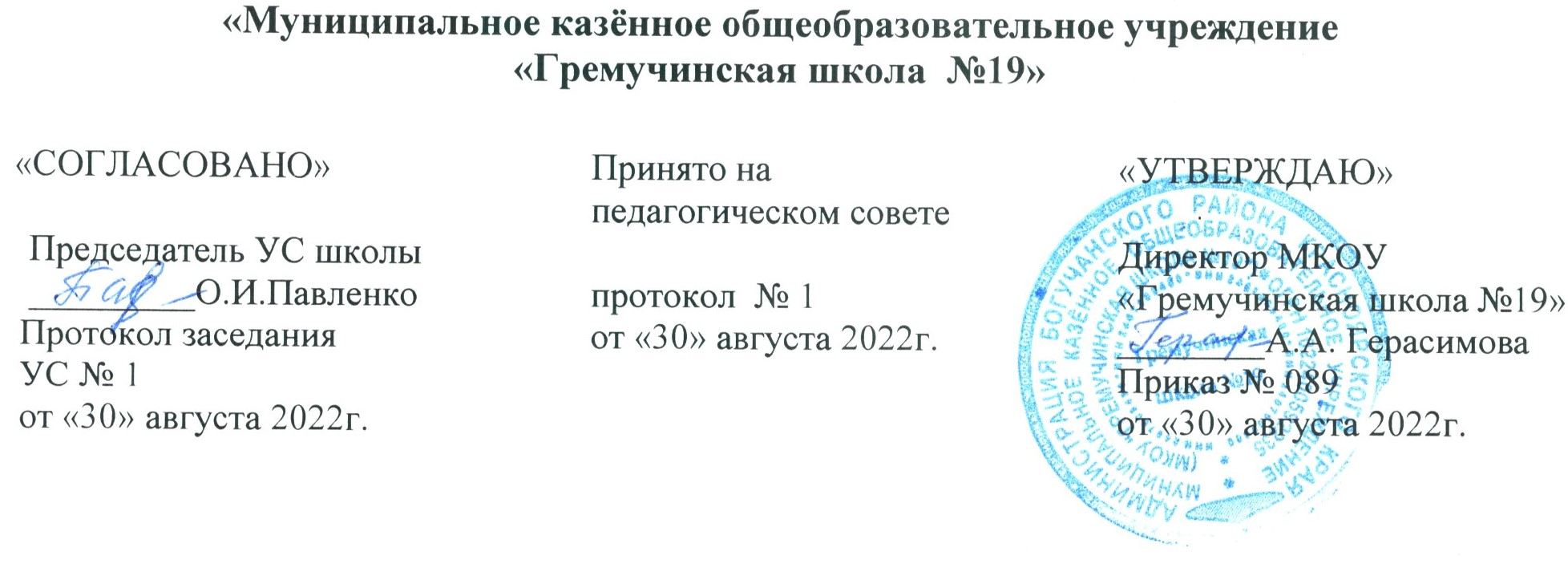 Учебный годУчебный год2020/20212021/20222022/2023I уровеньклассов555I уровеньучащихся938787Учебные годы 2019 - 2020 2019 - 20202020 - 20212020 - 20212021 - 20222021 - 2022Учебные годыКол-во%Кол-во%Кол-во%Количество учащихся на начало года891009310087100Количество учащихся на конец года861009310087100Отличников812,5710,634,6Ударников 32502756,13350,8С одной «4»46,334,569,2С одной «3»71146,1710,8Не успевают43 (ПМПК)смена программы6,343 (ПМПК)смена программы6,11 (ПМПК)смена программы1,5№п/пФИО педагогаклассСтаж пед. работыобразованиекатегорияКурсы повышения квалификации1.Прунькина Ирина Владимировна, учитель начальных классов141среднееспециальноепервая«Особенности введения и реализации обновленного ФГОС НОО»1.Прунькина Ирина Владимировна, учитель начальных классов141среднееспециальноеперваяОбучение педагогических работников образовательных организаций навыкам оказания первой (доврачебной помощи», №2022-94а   1.Прунькина Ирина Владимировна, учитель начальных классов141среднееспециальноепервая«Работа классного руководителя по организации взаимодействия семьи и школы»2.Герасимова Альбина Анатольевна,учитель английского языка3433высшеепервая«Концептуальное и методическое обновление дисциплины «Иностранный язык в условиях реализации ФГОС»2.Герасимова Альбина Анатольевна,учитель английского языка3433высшееперваяСодержание и методика преподавания курса финансовой грамотности различным категориям обучающихся»2.Герасимова Альбина Анатольевна,учитель английского языка3433высшееперваяЦифровая грамотность педагога. Дистанционные технологии обучения»3.Гринич Светлана Анатольевна, учитель начальных классов428среднееспециальноепервая«Организация образовательного процесса: воспитательная работа, дополнительное образование, внеурочная деятельность»3.Гринич Светлана Анатольевна, учитель начальных классов428среднееспециальноеперваяОбучение педагогических работников образовательных организаций навыкам оказания первой (доврачебной помощи», №2022-94а   4.Чалюк Ольга Владимировна, учитель английского языка2-427среднееспециальноепервая«Работа классного руководителя по организации взаимодействия семьи и школы»  4.Чалюк Ольга Владимировна, учитель английского языка2-427среднееспециальноеперваяОбучение педагогических работников образовательных организаций навыкам оказания первой (доврачебной помощи», №2022-94а   5.Токарь Алена Павловна20среднееспециальное5.Токарь Алена Павловна20среднееспециальное«Обучение по оказанию первой помощи пострадавшим в образовательной организации»6.Тарасова Наталья Валерьевна,учитель ОРКС411высшеепервая«Организация образовательного процесса: воспитательная работа, дополнительное образование, внеурочная деятельность»6.Тарасова Наталья Валерьевна,учитель ОРКС411высшеепервая«Предметные результаты и читательская грамотность. Модуль 1»6.Тарасова Наталья Валерьевна,учитель ОРКС411высшееперваяОбучение педагогических работников образовательных организаций навыкам оказания первой (доврачебной помощи», №2022-94а   7.Курбацкая Оксана Григорьевна3А21высшееперваяСпециальное (дефектологическое) образование: логопедия7.Курбацкая Оксана Григорьевна3А21высшееперваяСпециальное (дефектологическое) образование: олигофренопедагогика и олигофренопсихология»7.Курбацкая Оксана Григорьевна3А21высшеепервая«Роль педагога в реализации концепции патриотического воспитания школьников в образовательном процессе в свете ФГОС»7.Курбацкая Оксана Григорьевна3А21высшееперваяОбучение педагогических работников образовательных организаций навыкам оказания первой (доврачебной помощи», №2022-94а   8.Савчук Татьяна Васильевна3Б0среднееспециальноеКлассыУчебные предметыФорма2–4Русский языкДиктант2–4Иностранный язык (английский)Контрольная работа2–4Литературное чтениеПроверка навыков работы с текстом2–4Математика Контрольная работа2–4Окружающий мирТестирование2–4МузыкаСобеседование 2–4Изобразительное искусствоВыполнение рисунков2–4ТехнологияТворческая работа2–4Физическая культураСдача нормативов/тестированиеПредметные областиУчебные предметыКоличество часов в неделю/годКоличество часов в неделю/годКоличество часов в неделю/годКоличество часов в неделю/годКоличество часов в неделю/годКоличество часов в неделю/годКоличество часов в неделю/годПредметные областиУчебные предметы 2 класс3 класс3 класс4 класс4 классВсегоВсего1. Обязательная часть1. Обязательная часть1. Обязательная часть1. Обязательная часть1. Обязательная часть1. Обязательная часть1. Обязательная часть1. Обязательная часть1. Обязательная частьРусский язык и литературное чтениеРусский язык4/1364/1364/1364/1364/13612/40812/408Русский язык и литературное чтениеЛитературное чтение4/1364/1364/1363/1363/13611/37411/374Родной язык и литературное чтение на родном языкеРодной язык (русский)0,5/170,5/170,5/170,5/170,5/171,5/511,5/51Родной язык и литературное чтение на родном языкеЛитературное чтение на родном (русском) языке0,5/170,5/170,5/170,5/170,5/171,5/511,5/51Иностранные языкиИностранный язык (английский язык)2/682/682/682/682/686/2046/204Математика и информатикаМатематика4/1364/1364/1364/1364/13612/40812/408 Обществознание и естествознание Окружающий мир  2/682/682/682/682/686/2046/204Основы религиозных культур и светской этикиОсновы религиозных культур и светской этики---1/341/341/341/34ИскусствоМузыка1/341/341/341/341/343/1023/102ИскусствоИзобразительное искусство1/341/341/341/341/343/1023/102ТехнологияТехнология 1/341/341/341/341/343/1023/102Физическая культура  Физическая культура2/682/682/682/682/686/2046/204ВСЕГО (обязательная часть)ВСЕГО (обязательная часть)22/74822/74822/74822/74822/74866/224466/22442. Часть, формируемая участниками образовательного процесса2. Часть, формируемая участниками образовательного процесса2. Часть, формируемая участниками образовательного процесса2. Часть, формируемая участниками образовательного процесса2. Часть, формируемая участниками образовательного процесса2. Часть, формируемая участниками образовательного процесса2. Часть, формируемая участниками образовательного процесса2. Часть, формируемая участниками образовательного процесса2. Часть, формируемая участниками образовательного процессаРусский язык Русский язык 1/341/341/341/341/341/343/102------- Итого Итого1/341/341/341/341/341/343/102Предельно допустимая аудиторная учебная нагрузка  Предельно допустимая аудиторная учебная нагрузка  23/78223/78223/78223/78223/78223/78269/2346Всего к финансированиюВсего к финансированию23232323232369Направления внеурочной деятельностиФормы организацииКол-во часов в неделюклассКол-во часов в неделюклассКол-во часов в неделюклассКол-во часов в неделюклассВсего часов в неделюВсего часов годНаправления внеурочной деятельностиФормы организации1234Всего часов в неделюВсего часов годСпортивно-оздоровительное«Путешествие по тропинкам здоровья»28270Спортивно-оздоровительноеСпортивная секции28270Спортивно-оздоровительноеКружок «Шахматы»28270Спортивно-оздоровительноеКружок «Азбука здоровья»28270Обще-интеллектуальное«Поиграем, посчитаем»28270Обще-интеллектуальноеКлассные часы, викторины 28270Обще-интеллектуальное«Волшебный мир книг»28270Обще-интеллектуальное«Тропинка к своему Я»28270Обще-интеллектуальноеПредметные олимпиады8270Духовно-нравственное«Мастерская общения»28270Духовно-нравственноеКлассные часы, викторины,просмотр роликов28270Духовно-нравственноеКлассные часы, викторины,просмотр роликов28270Духовно-нравственное«Золотое сердце»28270СоциальноеКлассные часы, мероприятия, субботники, акции, мастерские.28270СоциальноеКлассные часы, мероприятия, субботники, акции, мастерские.28270СоциальноеКлассные часы, мероприятия, субботники, акции, мастерские.28270СоциальноеКружок «ЮИД»28270Общекультурное«Мир на ладошке»28270ОбщекультурноеКлассные часы, беседы, мероприятия 28270ОбщекультурноеКлассные часы, беседы, мероприятия 28270ОбщекультурноеКлассные часы, беседы, мероприятия 28270Итого Итого 10101010401 350Учебные четвертиКлассы ДатаДатаПродолжительность(количество учебных недель)Учебные четвертиКлассы началоокончаниеПродолжительность(количество учебных недель)I1-1101.09.202228.10.202242 дня (8 недель+2 дня)II1-1107.11.202230.12.202240 дней (8 недель)III109.01.202317.02.2023 44 дня (8 недель + 4 дня)III127.02.202317.03.2023 44 дня (8 недель + 4 дня)III2 – 1109.01.202317.03.202347 дня (9 недель + 2 дня)IV1 - 1127.03.2023 25.05.202341 день (8 недель + 1 день)каникулыДатаДатаПродолжительность(количество дней)каникулыначалоокончаниеПродолжительность(количество дней)Осенние29.10.202206.11.20229 днейЗимние31.12.202208.01.20239 днейВесенние 18.03.202326.03.20239 днейОбщееколичествопедагоговСтаж работыСтаж работыСтаж работыСтаж работыСтаж работыОбразованиеОбразованиеОбразованиеОбщееколичествопедагоговдо 2хлет2-5лет5-10лет10-20 летсвыше20 летВысшее профес-сиональноеСреднеепрофес-сиональноеНе имеютпрофес-сионального образования820015350